Les communes du Val d’Oise dans leur grande majorité sont touchées par les dépôts sauvages de déchets. La situation est de plus en plus critique avec 160 infractions constatées entre janvier et novembre 2019.Récolter et traiter ces déchets coûte chaque année, en moyenne, 1,2 M€ au Conseil départemental (du fait du patrouillage permanent des agents des routes). Fort heureusement, la Préfecture s'est lancée dans une lutte contre les dépôts sauvages avec, notamment, la pose de barrières pour bloquer l'accès aux zones régulièrement utilisées.Pour autant, les maires ont peu de moyens pour lutter contre ce phénomène. Toutefois des procédures juridiques et des dispositifs d'aide existent.Dans le cadre des aides aux communes que verse le Département, une enveloppe de 25 millions d’euros leur est consacrée en moyenne chaque année. Un volet « résorption des dépôts sauvages » leur permet une aide définie comme suit :A savoir également :Pour accompagner les communes du val d’Oise dans leurs projets, le Conseil départemental et ses partenaires organisent des rencontres régulières d'élus communaux autour de thèmes spécifiques afin de partager des informations pratiques avec des interventions d'experts, des témoignages et des retours d'expériences. Le 8 avril 2019, la troisième édition des Ateliers des initiatives rurales avait pour sujet « sanctionner les dépôts sauvages : les différentes infractions et procédures juridiques. » 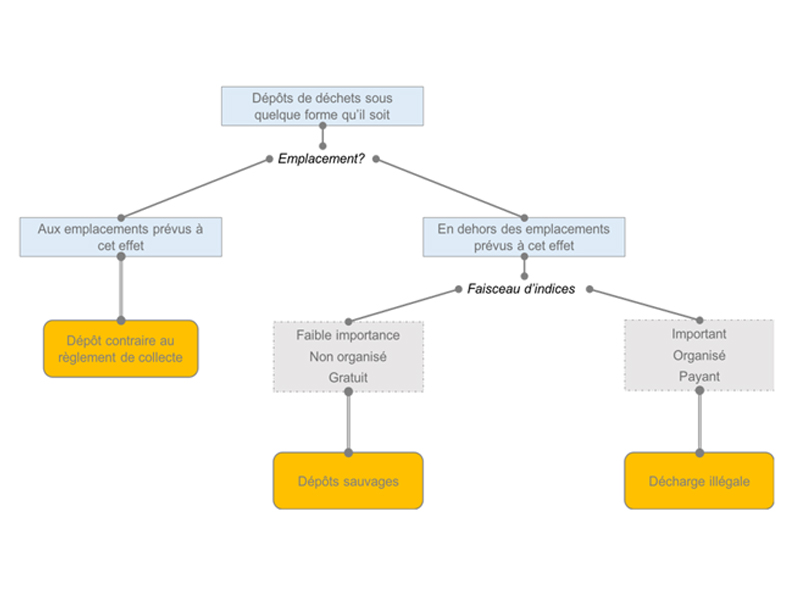 OpérationRésorption des dépôts sauvagesConditionsProgramme global de réaménagement du siteDépenses éligiblesEvacuation des déchets, Aménagements visant à prévenir tout nouveau dépôtTaux20 %40 % si le dépôt sauvage se trouve à - de 100 mètres d’un chemin labellisé PR©, GR© ou GRPPlafond de travaux100 000 € HTRenseignements